Klasa 6 Zadania proszę odesłać na adres email: akadziela@vp.pl lub przez Messenger : Anna KądzielaWykonajcie poniższe ćwiczenia: Polecenie 1. Z panowaniem dynastii Sasów w Rzeczpospolitej związanych jest wiele potocznych sformułowań. Należy do nich określenie „od Sasa do Lasa”. Podaj, jakiego wydarzenia dotyczy i co przez to określenie rozumiemy.…………………………………………………………………………………………………………………………………………………………………………………………………………………………………………………………………………………………………………………………………………………………………………………………………………..Polecenie 2. Przeczytaj uważnie tekst źródłowy, a następnie sformułuj dwie opinie na temat stosunku polskiej szlachty do sytuacji wewnętrznej i zewnętrznej państwa polskiego w XVIII wieku. Nie cytuj tekstu. Należałoby życzyć, by Polacy rzetelniej myśleli o interesach swojej ojczyzny, by bardziej niż dotychczas zajmowali się tym, co się dzieje za granicą, i aby bardziej mieli się na baczności wobec dworu wiedeńskiego, Rosji i Prus. Myślą oni wyłącznie o swoich interesach i gdy im się mówi o niebezpieczeństwie, w jakim się znajdują, przyznają, iż ono istnieje, ale jednocześnie odpowiadają, że Polska zawsze się sama rządziła, że interesem jest Europy, by obecny rząd [polski] pozostał takim, jakim jest, aby żaden z sąsiednich władców nie opanował go.Relacja ambasadora francuskiego do Ludwika XV, 1732 rok…………………………………………………………………………………………………………………………………………………………………………………………………………………………………………………………………………………………………………………………………………………………………………………………………Polecenie 3. Przeczytaj uważnie tekst źródłowy, a następnie sformułuj dwie opinie na temat stanu wiedzy i poziomu umysłowego mieszkańców Rzeczypospolitej w XVIII wieku. Nie cytuj tekstu.Koń, jaki jest, każdy widzi. Mysz, choć podły zwierz i mały, ale wielkiej szkody czynicielka. W Arabii się znajdują [myszy] większe niż koty, na nogach jak człek chodzące. Jak grad odwrócić? Powiadają niektórzy, iż chmurze gradowej pokazać wielkie zwierciadło i przeciwko niej wystawić, tędy inędy obróci się.Co robić na ból zębów? Wyjąć ząb kretowi żywemu, puścić go, tym zębem ból zębów leczyć będziesz. Albo też kość wyjąć z uda bufona, alias [inaczej] ziemnej żaby, tą kością zębów się dotykać, przestaną boleć.Benedykt Chmielowski, Nowe Ateny albo Akademia wszelkiej sciencyi pełna..., 1745 rok……………………………………………………………………………………………….……………………………………………………………………………………………………………………………………………………………………………………………………Polecenie 4.Dopisz właściwe pojęcie do każdej definicji. a) ……………………………… – potoczna nazwa, którą określano magnacką rodzinę Czartoryskich.b) ……………………………………………………… – zasady dotyczące ustroju państwa polskiego, uchwalone w 1768 roku.c) ……………………………………………… – instytucja założona przez króla Stanisława Augusta Poniatowskiego, której zadaniem było kształcenie kadry dowódczej na potrzeby przyszłej armii polskiej.Polecenie 5.Zaznacz 3 przyczyny zawiązania przez część polskiej szlachty konfederacji barskiej.□ A. Przyznanie praw różnowiercom.□ B. Zakaz wyznawania innej wiary niż katolicka.□ C. Dążenie sąsiednich państw do zaboru ziem polskich.□ D. Ingerencja Rosji w wewnętrzne sprawy państwa polskiego.□ E. Działalność reformatorska króla Stanisława Augusta Poniatowskiego.Polecenie 6.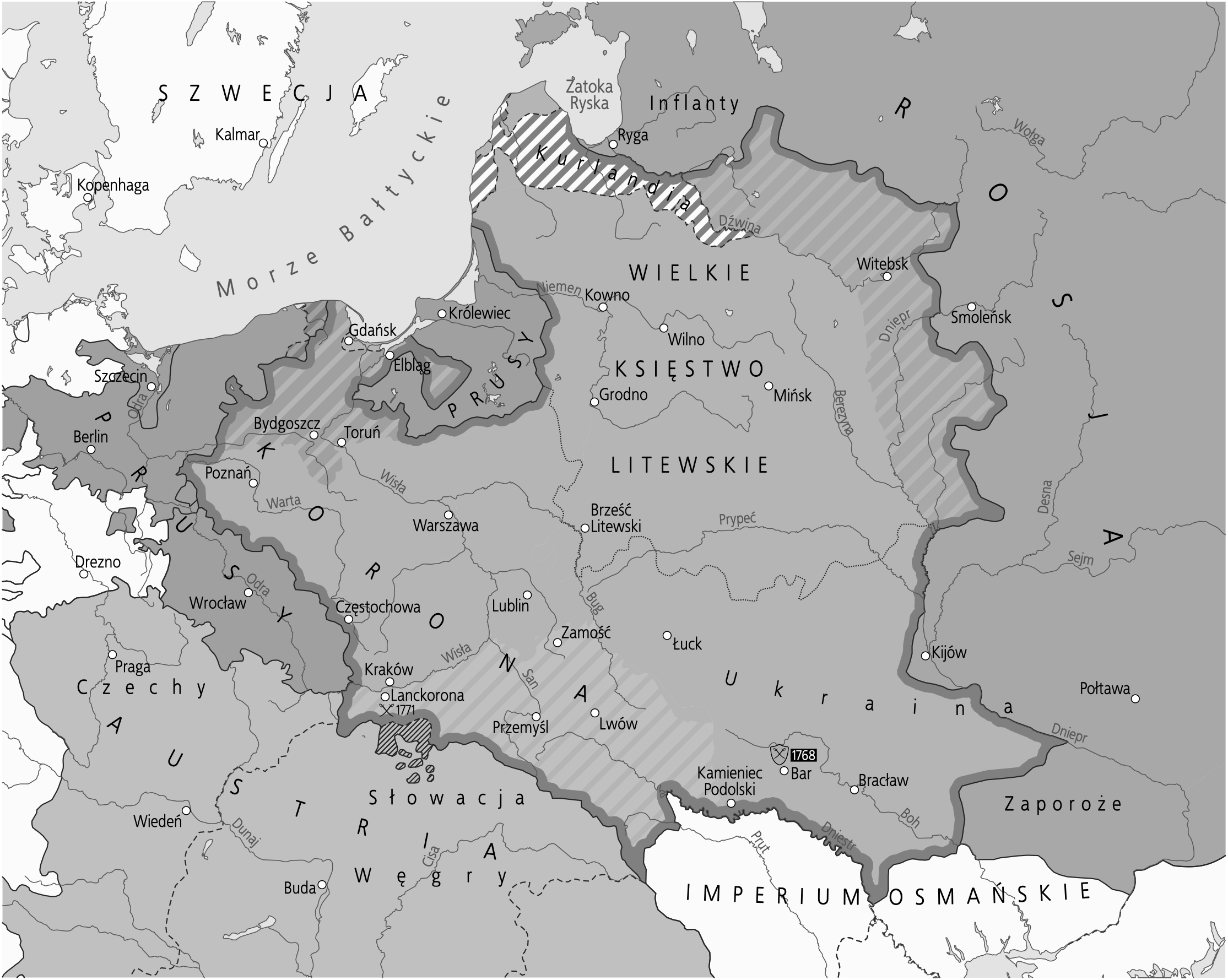 Przyjrzyj się mapie, a następniewykonaj polecenia.a) Podaj nazwę wydarzenia,do którego nawiązuje ta mapa.…………………………………b) Określ jego datę roczną.……………